Zondag 16 juni 2019 Heilige Drie-eenheid – CSpr 8, 22-31 De Heer schiep mij voor  al het bestaande
Joh 16, 12-15 Al wat de Vader heeft, is het mijneIntredelied:    		 428 		Ten hemel opgevaren  (str. 1,3,6)Antwoordpsalm: 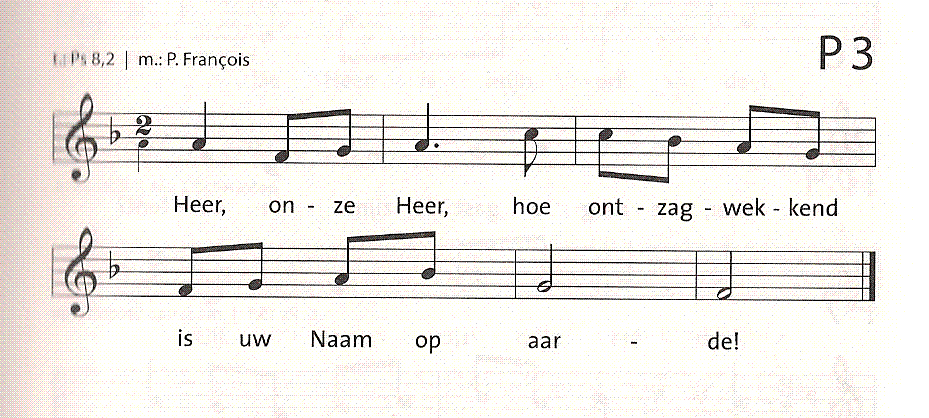 Als ik naar de hemel kijk, het kunstwerk van uw vingers
als ik de maan en sterren zie, die Gij daar hebt gezet
Ach, wat is de mens dan, dat Gij naar hem omziet
’t mensenkind dat Gij zo voor hemzorgt?Niet veel minder dan een engel hebt Gij hem geschapen
hem omkleed met schoonheid en met pracht
Heel uw schepping aan hem onderworpen
alles aan zijn voeten neergelegdRunderen en schapen overal
ook de wilde dieren op de velden
Vogels in de lucht en vissen in de zee
al wat wemelt in de oceanen.
  Bij de bereiding van de gaven: 	814 		Almachtige, verheven Heer Communiezang:   			585 		Dankt, dankt nu allen God